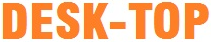                 德思達科技有限公司        TEL:(02)8685-8085            Desk-Top  Corporation  FAX:(02)8685-3685                報 價 單 詳細規格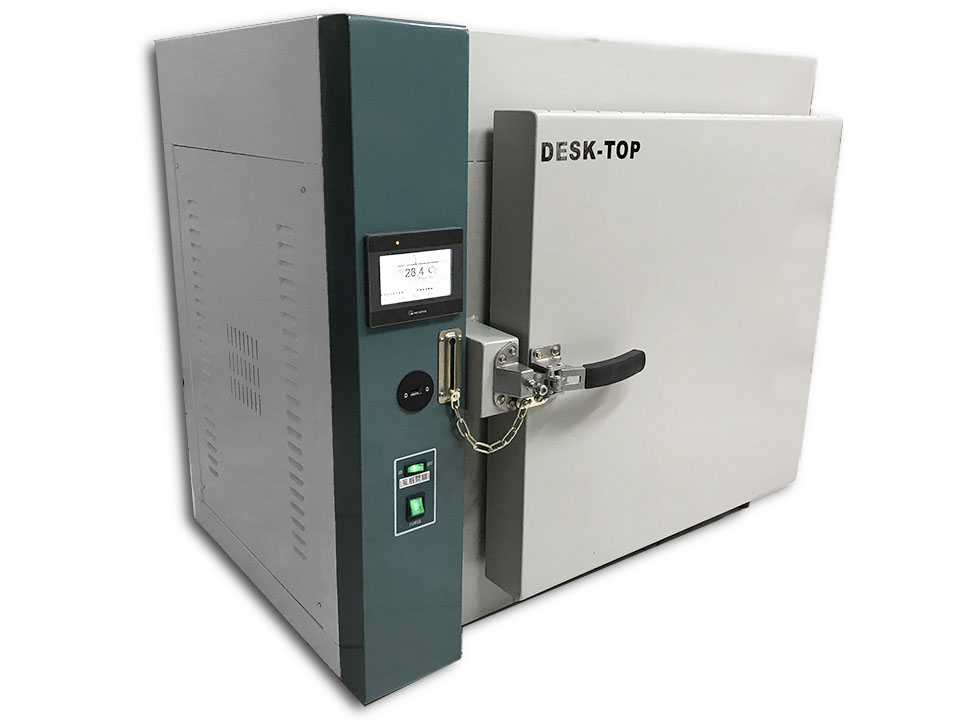 溫度範圍：+ 70℃～500℃.控制精度：±0.3℃. 解析精度：±0.1℃.升溫速度: 室溫~500℃/約60min分怖誤差 : 室溫~(±2℃), 200~300℃(±1%),300℃以上(±1%) (空載) 結構：內箱尺寸：80 cm(W) × 100 cm(H) × 60 cm(D).外箱尺寸：162 cm(W) × 212 cm(H) ×122 cm(D).	內箱材質：ＳＵＳ#不鏽鋼材質.外箱材質：鋼板粉體塗裝烤漆.保溫材質：高密度岩棉斷熱材及岩棉氣密條. (保溫層15cm)附屬設備：可調式鍍鋅活動盤2只. 計時器:計時範圍999:59 HH:mm時間終了蜂鳴器計時器溫度到達,計時器啟動(待機功能)時間終了停止加熱,送風馬達降溫計時器 (可設定)三色電源指示燈機台上方可調式排風口*1標準柵盤*2只流量30L浮子式流量計氮氣電磁閥*1,進氣調壓閥*1電壓表,電流表,頻率表,功因表,瓦特表,瓦時計(用電度數表)電路控制系統: 採微電腦控制方式採用Desk-Top,4.3吋LCD彩色觸控,可程式微電腦溫度控制器觸控式螢幕 ,可任意設定固定條件或程序條件,.固定式條件可設定時間0 - 999 H 59 MIN 可程式20組程式,每組程式可設10段不同之溫度及時間(每段最大可設定99 hr 59 min),程式循環週期可達100 次共3組PID+ SSR之控制(即比例、積分、微分 )程式,可適用於低溫與超高溫,寬溫域之應用,不同溫域,可自動執行不同之對應的PID程式,有3組PID自動演算之功能,運轉測試完成,時,有警報告知之功能.停電記憶裝置二年. 具有4國語切換,中簡,中繁,英,日語具有故障訊息顯示,故障訊息警報,故障排除畫面顯示,故障病歷表,方便客戶自行故障排除具有溫度程式設定曲線,溫度量測即時曲線,溫度量測歷史曲線,三種曲線具USB記錄裝置,可連續記錄10年以上,記錄取樣時間,固定為1秒,具EXCEL格式轉換功能具待機功能(溫度到達才計時),輸入與輸出元件狀態視窗,方便觀察元件輸入與輸出狀態具有斷電記憶裝置,復電時可繼續執行剩餘之程式具有標準RS485介面停電記憶裝置五年具氮氣前置purge計時器,氮氣輔助降溫計時器加熱器：採O-ＴＹＰＥ不鏽鋼電熱管. 送風循環系統：採超高溫電機馬達,多翼螺旋式不銹鋼循環風扇.安全裝置：無熔絲開關 馬達過電流保護裝置E.G.O第二道超溫保護裝置控制器第一道,道超溫保護加熱器過電流保護,快速短路保險絲電源：三相 AC 380V 30A 60HZ.(客戶所提供電源須於機台內)保固：1年 交貨期 : 45天驗收期限 : 7天交貨地點 : 到廠付款方式 :訂購時,50%訂金(現金)交貨款50%,當月結T/T或期票隨機資料 : 操作說明書. 保固書人員操作訓練.Option: 費用另計客戶名稱:聯 絡 人:客戶編號:電    話:報價日期:傳    真:經 辦 人:手    機:手    機:品 名規 格數 量單 價總價桌上型可程式500℃無氧化熱風循環烤箱DNO-480L-BP-500壹台NT332,500.NT332,500.(臥式,標準無視窗,無測試孔)(臥式,標準無視窗,無測試孔)(未稅)追加柵盤1只-------------------------------------------------------NT8,000電源改110V---------------------------------------------------------微量氧傳感器(美國),(量程0~10000ppm) --------------------------NT5,000-NT60,000氧化鋯氧傳感器(英國),(量程0~100%)------------------------------NT50,000交貨地區: 新竹以北-免費；台中地區:加2000；台南地區:加3000；高雄地區；加4000交貨地區: 新竹以北-免費；台中地區:加2000；台南地區:加3000；高雄地區；加4000P.SP.SP.S使用氮氣濃度箱內可達氧含量箱內可達氧含量6N1ppm=  0.00001%5N10ppm=   0.0001%4N100ppm=    0.001%3N1000ppm=      0.1%2N10000ppm=        1%